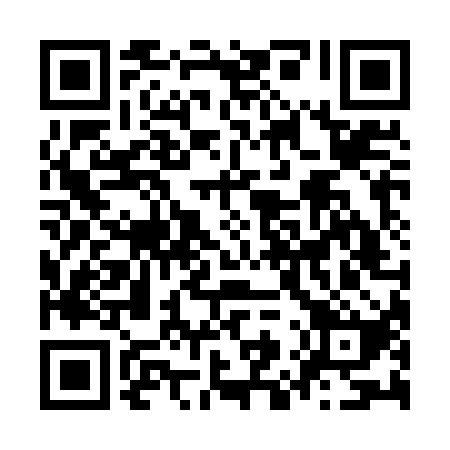 Prayer times for Bruck an der Mur, AustriaMon 1 Apr 2024 - Tue 30 Apr 2024High Latitude Method: Angle Based RulePrayer Calculation Method: Muslim World LeagueAsar Calculation Method: ShafiPrayer times provided by https://www.salahtimes.comDateDayFajrSunriseDhuhrAsrMaghribIsha1Mon4:506:371:034:377:299:102Tue4:486:351:024:387:309:123Wed4:456:331:024:387:329:134Thu4:436:311:024:397:339:155Fri4:406:291:024:407:359:176Sat4:386:271:014:407:369:197Sun4:356:251:014:417:379:218Mon4:336:231:014:427:399:229Tue4:316:211:004:427:409:2410Wed4:286:191:004:437:429:2611Thu4:266:171:004:447:439:2812Fri4:236:161:004:447:449:3013Sat4:216:1412:594:457:469:3214Sun4:186:1212:594:457:479:3415Mon4:166:1012:594:467:499:3616Tue4:136:0812:594:477:509:3817Wed4:116:0612:584:477:519:4018Thu4:086:0412:584:487:539:4219Fri4:066:0212:584:487:549:4420Sat4:036:0112:584:497:569:4621Sun4:015:5912:584:507:579:4822Mon3:585:5712:574:507:589:5023Tue3:555:5512:574:518:009:5224Wed3:535:5412:574:518:019:5425Thu3:505:5212:574:528:039:5626Fri3:485:5012:574:528:049:5827Sat3:455:4812:574:538:0510:0128Sun3:435:4712:564:538:0710:0329Mon3:405:4512:564:548:0810:0530Tue3:385:4312:564:548:1010:07